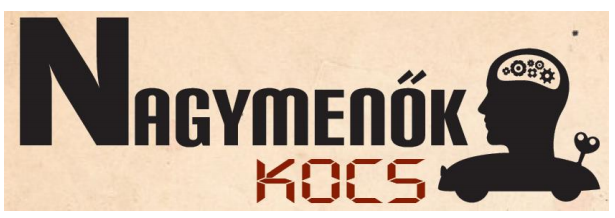 NEVEZÉSI LAP-----------------------------------------------------------------------------------------------Csapatnév:------------------------------------------------------------------------------------------------------------------Csapatvezető neve:------------------------------------------------------------------------------------------------------------------telefonszám:------------------------------------------------------------------------------------------------------------------e-mail:-----------------------------------------------------------------------------------------------------------------Csapattagok száma:-----------------------------------------------------------------------------------------------------------------Járműnév:-----------------------------------------------------------------------------------------------------------------Meghajtás:-----------------------------------------------------------------------------------------------------------------Származási hely(Helység):---------------------------------------------------------------------------------------------------------------Méretek:		Hosszúság:Szélesség:Magasság:-----------------------------------------------------------------------------------------------------------------Egyéb fontos megjegyzés:----------------------------------------------------------------------------------------------------------------Rövid leírás a jármű szerkezetéről:Az elkészült járműről, kérem csatoljanak egy fotót!----------------------------				------------------------------     csapatvezető				          versenyző